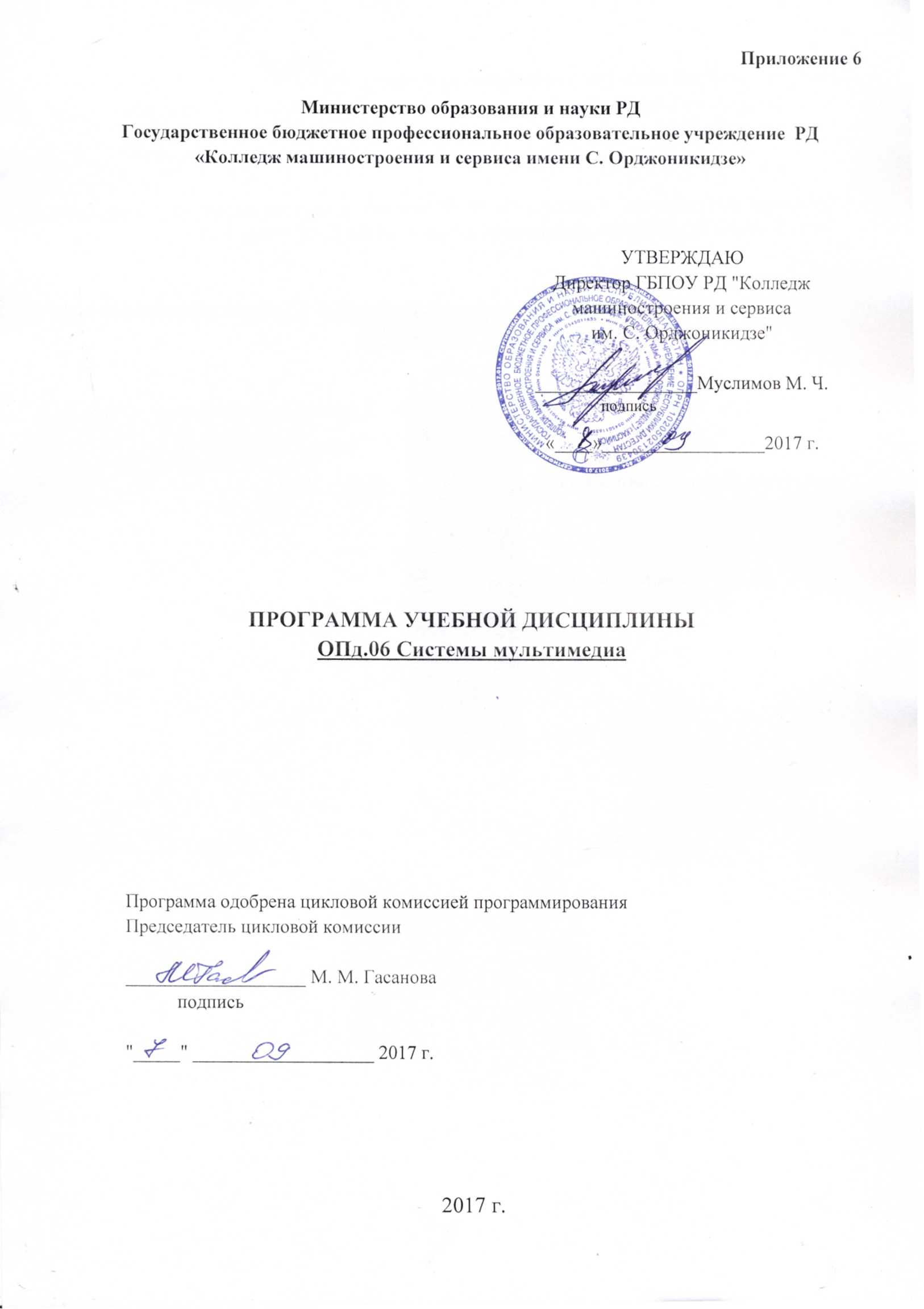 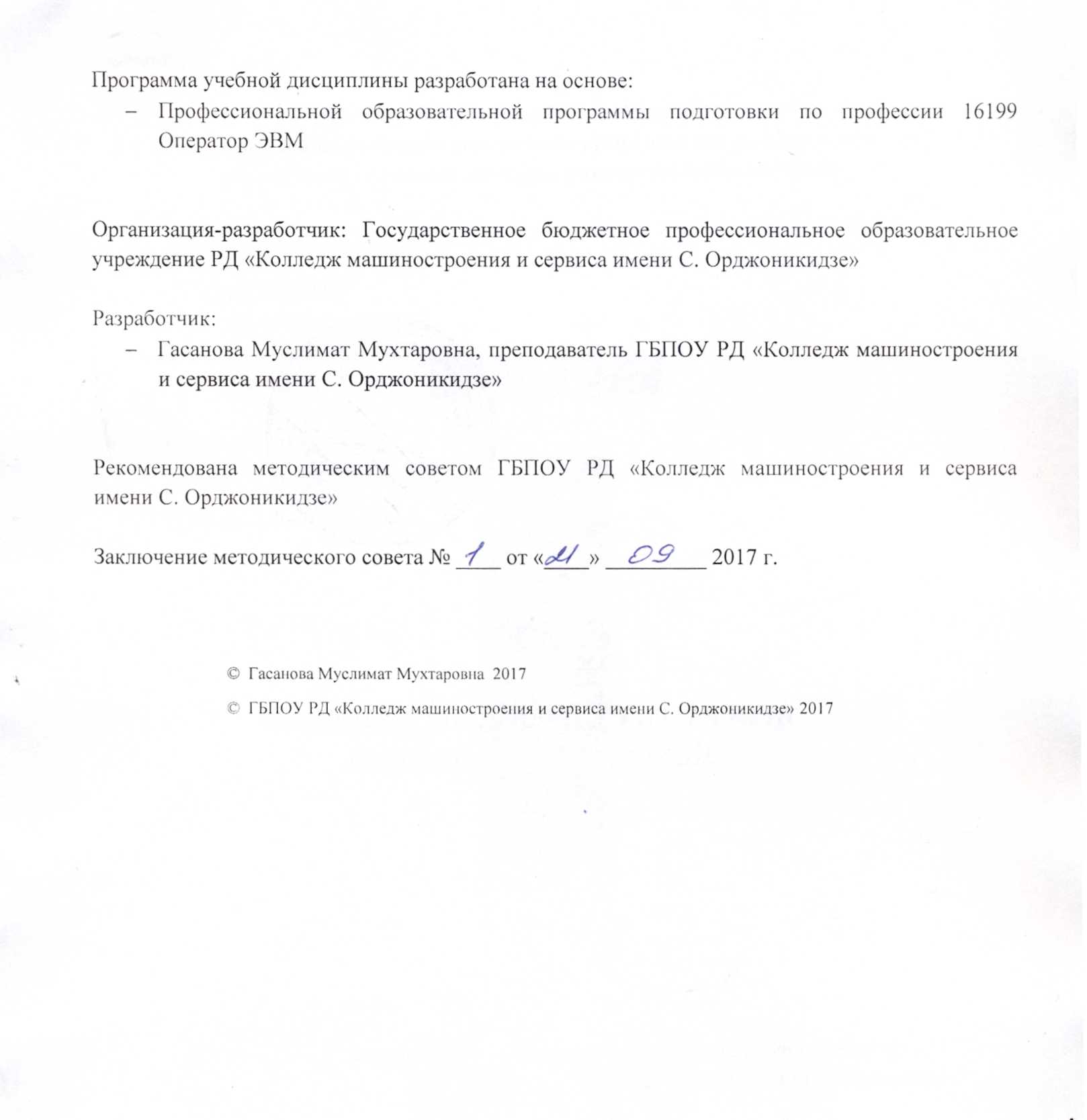 СОДЕРЖАНИЕ1. паспорт ПРОГРАММЫ УЧЕБНОЙ ДИСЦИПЛИНЫ1.1 Область применения программыПрограмма предназначена для профессиональной подготовки по профессии 16199 Оператор ЭВМ лиц, начинающих практическое освоение ПК или желающих расширить и углубить ранее приобретенный опыт работы с вычислительной техникой.1.2 Цели и задачи дисциплины – требования к результатам освоения дисциплины:В результате освоения учебной дисциплины обучающийся долженуметь:- редактировать звуковые файлы;- работать с видеофайлами;- создавать презентации;- создавать анимацию;знать:- основы работы со звуком; - принципы, методы и средства  работы с видео; - технологии хранения звука и видео;- основы видеомонтажа с использованием специальных средств.1.3 Рекомендуемое количество часов на освоение учебной дисциплины:Всего - 10 часов, в том числе:обязательной аудиторной учебной нагрузки обучающегося  - 10 часов.2. СТРУКТУРА И СОДЕРЖАНИЕ УЧЕБНОЙ ДИСЦИПЛИНЫ2.1 Объем учебной дисциплины и виды учебной работы2.2 Тематический план и содержание учебной дисциплины Системы мультимедиа3. условия реализации программы учебной дисциплины 3.1 Требования к материально-техническому обеспечениюРеализация учебной дисциплины требует наличия учебного кабинета «Информационных технологий в профессиональной деятельности» и компьютерного класса.Оборудование учебного кабинета: - посадочные места по количеству обучающихся;- рабочее место преподавателя, оборудованное ЭВМ.Оборудование компьютерного класса и рабочих мест компьютерного класса: компьютеры, принтер, сканер, программное обеспечение общего и профессионального назначения, комплект учебно-методической документации.3.2 Информационное обеспечение обучения. Основные источники:Крапивенко А.В. Технологии мультимедиа и восприятие ощущений: учебное пособие. - М.: БИНОМ. Лаборатория знаний, 2009. - 271 с.: ил.Леонтьев В. П. Мультимедиа: фото, видео и звук на компьютере. Карманный справочник.- М.: ОЛМА Медиа Групп, 2009.- 379 с.Докторова Е. А. Мультимедиа технологии : Конспект лекций. Часть 1  – Ульяновск : УлГТУ, 2009. – 39 с.Докторова Е. А.  Мультимедиа технологии: Конспект лекций. Часть 2 Ульяновск : УлГТУ, 2010. – 74 с.Дополнительные источники:А.Л. Бочков, А.В. Меженин. Графика и мультимедиа для Web. Учебно-методическое пособие. - СПб.: СПбГИТМО(ТУ), 2002. – 44с.Шлыкова О. В.  Культура мультимедиа: Уч. пособие для студентов / МГУКИ.    М.: ФАИР-ПРЕСС, 2004. –415 с.Красильников Н. Н., Красильникова О. И. Мультимедиа технологии в информационных системах. Методы сжатия и форматы записи графической информации. Учеб. пособие/ СБбГУАП. СПб., 2004. 68 с.     Интернет – ресурсы:http://presen.ru/ Сайт о презентациях.http://www.webmeetings.ru/tags/onlajn_prezentacii/ Онлайн презентацииhttp://www.google.com/drive/apps.html#product=slides Google дискhttp://habrahabr.ru/post/118880/ Обзор онлайн редакторов звукаhttp://webhow.ru/poleznye-servisy/onlajjn-zvukozapis.html  Звукозапись онлайн: 5 бесплатных сервисов для работы со звуком.http://webhow.ru/poleznye-servisy/onlajjn-zvukozapis.html Онлайн обрезка, соединение,  конвертирование звука и видео, извлечение звука из видео. http://gifovina.ru/  Создание gif анимации онлайн.http://picasion.com/ Создание анимированного gif.http://giiif.ru/at/ Создание анимированного текста.http://www.fanstudio.ru/index.html редактор фотографий.http://onservis.ru/online-redaktor/grafichecky-redaktor-online.html  Бесплатный графический редактор фотографий.4. Контроль и оценка результатов освоения учебной ДисциплиныКонтроль и оценка результатов освоения дисциплины осуществляется преподавателем в процессе проведения лабораторных работ, тестирования, а также выполнения обучающимися индивидуальных заданий.ПАСПОРТ ПРОГРАММЫ УЧЕБНОЙ ДИСЦИПЛИНЫ4СТРУКТУРА И СОДЕРЖАНИЕ УЧЕБНОЙ ДИСЦИПЛИНЫ5УСЛОВИЯ РЕАЛИЗАЦИИ ПРОГРАММЫ УЧЕБНОЙ ДИСЦИПЛИНЫ7КОНТРОЛЬ И ОЦЕНКА РЕЗУЛЬТАТОВ ОСВОЕНИЯ УЧЕБНОЙ ДИСЦИПЛИНЫ9Вид учебной работыКоличество часовМаксимальная учебная нагрузка (всего)10Обязательная аудиторная учебная нагрузка (всего) 10в том числе:     практические занятия-     лабораторные работы4Самостоятельная работа обучающегося (всего)-Наименованиеразделов, темСодержание учебного материала, лабораторные и практические работыСодержание учебного материала, лабораторные и практические работыОбъем часовУровень освоенияРабота с системой мультимедиаСодержаниеСодержание6Работа с системой мультимедиа1Работа со звуковыми файлами62Работа с системой мультимедиа2Работа с видео файлами62Работа с системой мультимедиаЛабораторные работыЛабораторные работы4Работа с системой мультимедиа1Работа со звуковыми файлами4Работа с системой мультимедиа2Работа с видео файлами4Всего: Всего: 10Результаты обучения(освоенные умения, усвоенные знания)Формы и методы контроля и оценки результатов обученияУмения: редактировать звуковые файлы;работать с видеофайлами;создавать презентации;создавать анимацию;Знания:     основы работы со звуком; принципы, методы и средства  работы с видео; технологии хранения звука и видео;основы видеомонтажа с использованием специальных средств.Лабораторные работыТестирование 